Press ReleaseLeroy Krome is Set To Release His Brand New Album “MANY MOODS of KROME” featuring his hit single “MIDNIGHT CALLER”                                                                           Leroy Dehaney a.k.a. KROME, is quickly making his mark on the global music scene. With his unique blend of Reggae, Dancehall, Hip-Hop and R&B, the multi-talented visionary has a vocal style that rivals the top talents that have come out of Jamaica. KROME was born in St. Thomas, Jamaica, but he grew up in the town of Port Antonio, home of other artists like Jah’ Apostle, Lloyd Parkes and Junior Marvin. Inspired by his mother’s love for music, KROME aligned himself with many of the local musicians and talent shows around numerous Jamaican cities.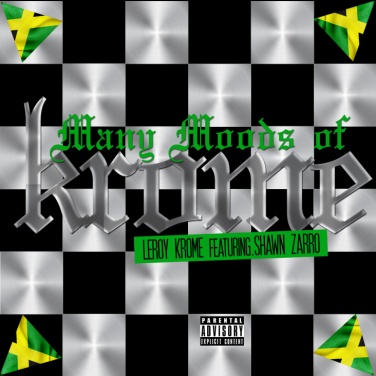 Although Jamaica will always be “home", KROME believes that moving to the US has allowed him greater flexibility and opportunity to spread his music to the masses. After years of fine-tuning his musical talents, which includes playing guitar, he was discovered by a US talent scout who immediately organized his first tour of the US where his style instantly became a hot commodity. KROME has many collaborative ventures with world famous recording artists such as Jeff Majors and other entertainers. These projects helped to create the sound that is loved so much by his listening audience.Having used the alias “Leroy Dracula” to record for Jah Life Records, Twin Brothers, and Limelight Promotions, he produced hits like “No Money Nah Run”, “No Jealous Man” and “Mind the Aids”. Leroy would then change his name to "KROME" while recording his last album “Sting” for GMusic Group on the Street Katz label , manufactured in the USA by Sony BMG Music Entertainment, Inc. The album was also named after the mega concert that brings together world famous recording artists from Jamaica, USA and the UK every year. With songs like “Zim Zim” ,which debut at #100 on the ITunes Ireland music charts, “Down the Alley”, “Bust the Flex” and the hit single and title track “Sting”, this album is currently being featured in mix-shows and college radio. The album received air-play on radio stations around the world, and blew up Internet Streaming sites like MySpace, YouTube, FaceBook and most Internet retail music stores like Rhapsody, iTunes, Amazon.com, e-Music and Napster to name just a few.	Krome is now set to release his second studio album, entitled Many Moods of Krome, which is compiled of 15 fresh tracks, and 2 classic hits from his debut album, Sting.  Krome displays his creative genius through a multiple array of genres, including Reggae, Dancehall, Pop, Hip Hop, R&B, and Reggaeton. Because there is such a wide variation of music exhibited throughout the album, Many Moods of Krome can appeal to listeners from all walks of life. Accordingly, the fascinating themes and artistry of the work will have the listener captivated.  	The album “MANY MOODS of KROME,” featuring his latest single "Midnight Caller," is scheduled for a worldwide digital release through CDBaby.com on November 20, 2013, and is poised to surpass the popularity of “Sting” and establish KROME as one of the most consistent hit-makers on the current global music scene.For more information, KROME can be reached via e-mail: www.leroydracula@gmail.com,Krome.two@gmail.com Website: www.leroykrome.com  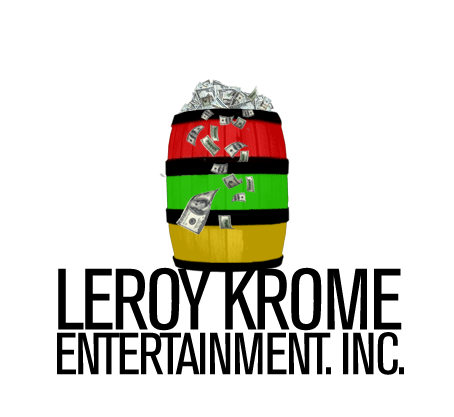 New Album Track ListViolate MeBust The FlexWeather ManCash MoneyCode Of The StreetFrom The Day Me BornHottie HottieHow Can I Leave YouLady AnnLionessMidnight CallerMamaPerple HazeShe Love MeShottaStraight For The MoneyLet Me Know